ΕΡΩΤΗΣΗΠρος τον Υπουργό Προστασίας του ΠολίτηΘέμα: Μετεγκατάσταση του 1ου Πυροσβεστικού Σταθμού ΚέρκυραςΤο Κομμουνιστικό Κόμμα Ελλάδας πρόσφατα πραγματοποίησε περιοδεία στις εγκαταστάσεις της Πυροσβεστικής Υπηρεσίας Κέρκυρας. Για τα προβλήματα που υπάρχουν στις Πυροσβεστικές Υπηρεσίες της Κέρκυρας, το ΚΚΕ έχει καταθέσει τις ερωτήσεις 7533/19-6-2020, 1539/29-10-2019 και την 7624/26-7-2017.Ωστόσο με ευθύνη των κυβερνήσεων της Ν.Δ και του ΣΥΡΙΖΑ, τα προβλήματα εξακολουθούν να υπάρχουν και μάλιστα δεν έχει εγκριθεί, εδώ και έξι τουλάχιστον χρόνια, η μελέτη από την Περιφέρεια Ιονίων Νήσων, για τα απαιτούμενα έργα στο κτήριο της Πυροσβεστικής Υπηρεσίας.Ακόμη εξακολουθεί να υπάρχει το πολυετές πρόβλημα της μετεγκατάστασης του 1ου Πυροσβεστικού Σταθμού στο κτήριο του παλιού νοσοκομείου, όπου στεγάζεται η Περιφερειακή Διοίκηση Πυροσβεστικών Υπηρεσιών Ιονίων Νήσων και η Διοίκηση της Πυροσβεστικής Υπηρεσίας Κέρκυρας.Επίσης τους πυροσβέστες απασχολεί το οξυμένο πρόβλημα των οφειλόμενων αναπαύσεων (ρεπό) καθώς και οι άδειες τους. ΕΡΩΤΑΤΑΙ ο κ. Υπουργός, τι μέτρα θα λάβει η κυβέρνηση για:Τη μετεγκατάσταση του 1ου Πυροσβεστικού Σταθμού στις εγκαταστάσεις της Περιφερειακής Διοίκησης Πυροσβεστικών Υπηρεσιών Ιονίων Νήσων;Τη χορήγηση των οφειλόμενων αναπαύσεων (ρεπό), καθώς και των αδειών των πυροσβεστών;Οι ΒουλευτέςΠαπαναστάσης ΝίκοςΠαφίλης Θανάσης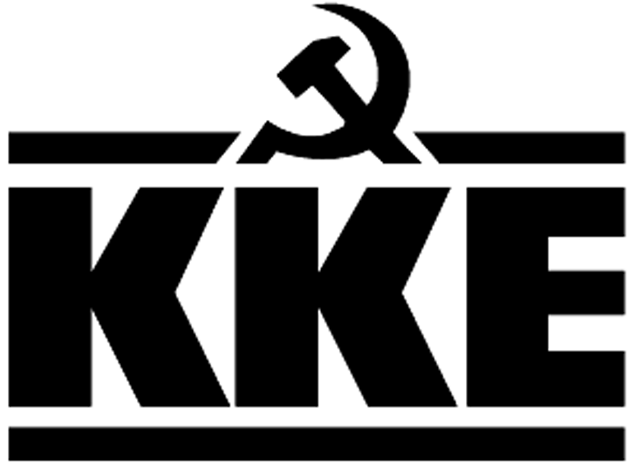 Κοινοβουλευτική ΟμάδαΛεωφ. Ηρακλείου 145, 14231 ΝΕΑ ΙΩΝΙΑ, τηλ.: 2102592213, 2102592105, 2102592258, fax: 2102592097e-mail: ko@vouli.kke.gr, http://www.kke.grΓραφεία Βουλής: 2103708168, 2103708169, fax: 2103707410